Проезд до санатория «Золотой колос»: 
- поездом до станции Ярославль или Кострома, далее автобусом до поселка Некрасовский, в поселке Некрасовское можно воспользоваться автобусом санатория. 
с автовокзала Ярославля по маршруту: Ярославль - Некрасовское: 6.00; 7.25; 8.55; 11.10; 12.50; 13.30; 15.00; 16.25; 17.15; 17.45; 18.35Кострома – Некрасовское (отправление из Костромы с "Заволжской" станции):  6.40; 10.05: 14.35; 17.40.
Некрасовское – санаторий:  7.40; 9.00; 10.30; 12.30; 15.30; 17.00; 18-00.
- на автомобиле: по Ярославскому шоссе до города Ярославль, далее поворот направо на Кострому. В поселке Малые соли повернуть налево до пос. Некрасовский, далее по указателям санатория.Адрес: Ярославский район, Некрасовский район, п. Золотой Колос, санаторий "Золотой колос"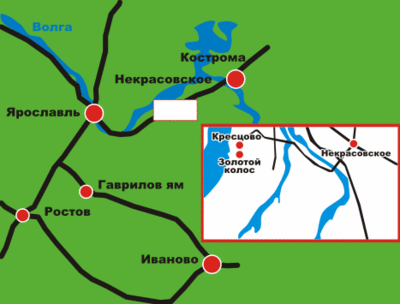 